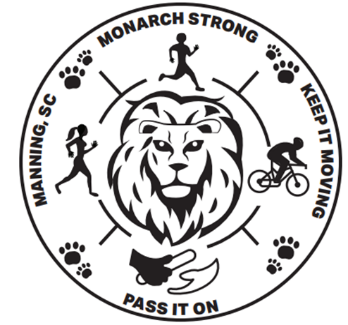 Monarch Strong Corporation ScholarshipApply online www.monarchstrong.comEligibility:  Monarch Strong Corporation (MSC) plans to award deserving students with a $1,000 scholarship.  Applicant must be a Manning High School senior who has been accepted and can provide proof of enrollment into a postsecondary education institution (university, college, as well as trade, technical, or vocational school).  The MSC Scholarship Review Committee’s selection is based on student’s academic achievement, community service, demonstrated leadership potential, and financial need.   Details  Deadline:  	Thursday, March 30, 2023    Award Type: 			ScholarshipRenewable:	No.  This is a one-time scholarship, per recipient.  For the first semester, $500 will be payable to the recipient for college preparatory essentials (textbooks, college related electronics, dormitory related items, personal hygiene items, student parking decal, tuition, etc.). The remaining $500 will be used towards recipient’s second semester tuition, and payable to the post-secondary school of the student’s choosing.Award Amount:		$1000* Recipient risks forfeiting the disbursement of the second semester scholarship if he or she does not maintain a 3.0 GPA, is not enrolled, or is expelled from school. Learn MoreMonarch Strong Corporation (MSC) is a non-profit 501 (C) (3) organization established by Manning High School Alumni.  MSC hosts community events and recreational activities that generate funds and resources to support essential needs of the community and scholarships for deserving seniors at Manning High.  Our mission:  We are Monarch Strong. We believe that the greatest tragedy of life is not death, but it is merely existing without fulfilling one’s purpose.  We encourage students to: rise, seize rewarding opportunities, maximize their potential and serve others.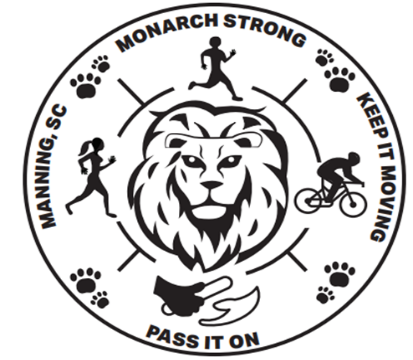 Application ProcessSubmit a 500 word essay that briefly describes how a Monarch Strong Scholarship will help you.  After reading the MSC mission statement above, include how you plan to excel and help keep MSC moving forward. Application InformationDate:  _________________________Last Name: _____________________ First Name: _____________________     Middle Name:  ___________________Date of Birth:  ___________________Address:  _______________________________________________________City:  _________________________  State:  _______  Zip code:  ___________ Phone #: ______________________  Email address: ____________________Are you currently enrolled at Manning High School: _______What is your current Grade Point Average: _______ Do you have an acceptance letter from a post-secondary school? __________*Please include the acceptance letter when you submit this application.Name of Post-secondary school you plan to attend: _____________________Major (if known):  ________________________________________________Career Goals:  ____________________________________________________ReferencesPlease list two educational or extracurricular references (Ex:  Coach, Guidance Counselor, Teacher, Employer, Sunday School Teacher, etc.).  References cannot be family members. Full Name:		__________________________	Relationship:   	             __________________________Email address: 	__________________________Phone number:  	__________________________Full Name:	            ___________________________	Relationship:      	__________________________Email address: 	__________________________Phone number:  	__________________________General Background Information About Your HomeMonarch Strong Corporation (MSC) does not and shall not discriminate on the basis of race, color, religion, gender, gender expression, age, national origin, disability, or marital status.  MSC Scholarships are need-based and as such, the information below is required for the selection process.  The MSC Scholarship Committee will protect your personal information closely.  No one outside of the Committee will be able to view your responses and any other information that identifies you.  All personally identifying information collected will be destroyed once it is no longer needed for the scholarship application.   Father in home:   Yes         No		Mother in home:   Yes	            NoFather’s Name & Occupation:     _____________________________Mother’s Name & Occupation:   _____________________________Please list all others in the home (Siblings, Grandparents, etc.)Income Information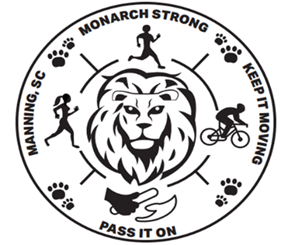 List your community service activities (hours of service, facility, facility representative/phone number).  If applicable, list extra-curricular activities and/or offices you have held. 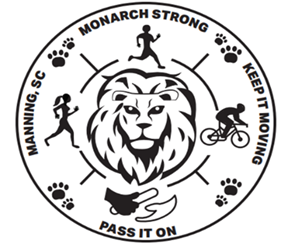 I certify that that information on this application is correct.______________________________		_______________________________Print Name of Applicant			Signature of Applicant______________________________		Date______________________________		_______________________________Print Name of Parent or Guardian		Signature of Parent or Guardian______________________________		Date				                           ______________________________		_______________________________Print Name of Parent or Guardian 		Signature of Parent or Guardian______________________________		Date				 SUBMIT COMPLETED APPLICATION TO: monarchstrong@gmail.comNameRelationshipWork, School attending, etc.Household Income Gross Taxable Income (2022 Tax Return) Non-Taxable Income  2022 (Social Security, etc.)Student’s Income (Include source)FatherMotherStudentChild Support Received from Parent Outside of Home